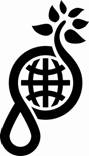 Geachte deelnemer,Hartelijk dank voor uw inschrijving voor het MVO Evenement ‘MVO Prestatieladder in de Praktijk’ op 26 mei te Lieshout. Graag ontvangen wij onderstaand formulier volledig ingevuld van u retour om uw aanmelding te kunnen bevestigen. Niet volledige formulieren kunnen wij helaas niet in behandeling nemen. * Deelname aan diner zal ter plaatse door u betaald moeten worden, kan ook met pin.Op de volgende pagina kunt u voor de workshops uw keuze aangeven.Voorkeur 1 (aankruisen voorkeur in eerste kolom) Voorkeur 2 (aankruisen voorkeur in eerste kolom) Voorkeur 3 (aankruisen voorkeur in eerste kolom) Dank voor uw medewerking en graag tot 26 mei in Lieshout! Voor vragen en/of wijzigingen van uw inschrijving neemt u contact op met het secretariaat:E-mailadres: info@mvoprestatieladderTelefoonnummer 0183 – 646 677
 Met vriendelijke groet, 
Foundation Sustained Responsibility
MVO Prestatieladder Stephensonweg 14
4207 HB  Gorinchem
Postbus 693
4200 AR  Gorinchem

www.mvoprestatieladder.nl    Denk aan het milieu voordat u deze e-mail print*Heer/mevrouw*Voorletters*Achternaam*Organisatie*Telefoonnummer*E-mailadres*Factuuradres deelnemer dag € 50,= p/p*Indien gewenst: referentie tbv factuur*Deelname diner (eigen kosten *)*Deelname rondleiding Bavaria (gratis)*Eventuele dieetwensen LunchWorkshop 1 : Niveau 4 MVO-PWorkshop 2 : Context en stakeholder-analyseWorkshop 3: Circulaire economie en MVO-PWorkshop 4: Materialiteit en MVO-PWorkshop 5: Transparante verslaglegging en MVO-PWorkshop 1: Niveau 4 MVO-PWorkshop 2: Context en stakeholder-analyseWorkshop 3: Circulaire economie en MVO-PWorkshop 4: Materialiteit en MVO-PWorkshop 5: Transparante verslaglegging en MVO-PWorkshop 1: Niveau 4 MVO-PWorkshop 2: Context en stakeholder-analyseWorkshop 3: Circulaire economie en MVO-PWorkshop 4: Materialiteit en MVO-PWorkshop 5: Transparante verslaglegging en MVO-P